泰山学院50万以上（含50万）大型仪器设备信息表设备图片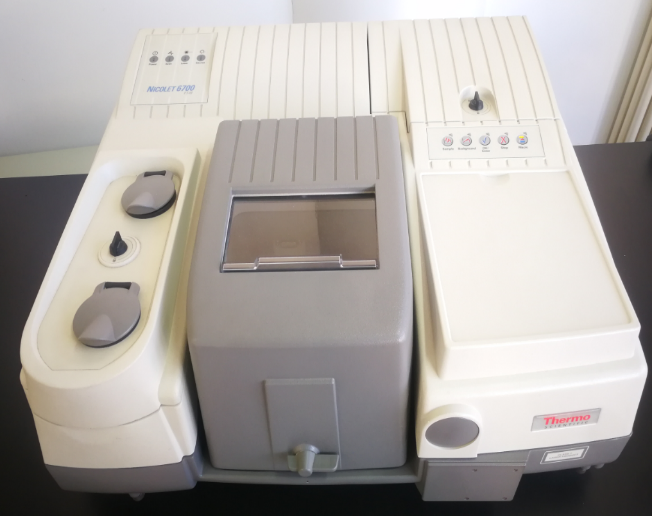 仪器名称：傅立叶变换红外光谱仪仪器名称：傅立叶变换红外光谱仪设备图片联系人：常建国联系电话:15153838336设备图片放置地点：2007仪器品牌： Nicolet设备图片规格型号： Nicolet 6700启用时间：2007/12 设备图片所属机构：类别：光谱设备图片技术方向：结构分析与鉴定层次：校级公共平台主要技术指标1.光谱分辨率优于 -1 ，光谱范围12500-1，信噪比50000：1（峰－峰值）。2.无磨损电磁驱动干涉仪，数字化连续动态调整（D.S.P），速度达每秒130000次。3.配有中、远、近三个分束器；中近红外检测器和远红外专用DlaTGS检测器。4.双检测器 可以自动切换。主要技术指标1.光谱分辨率优于 -1 ，光谱范围12500-1，信噪比50000：1（峰－峰值）。2.无磨损电磁驱动干涉仪，数字化连续动态调整（D.S.P），速度达每秒130000次。3.配有中、远、近三个分束器；中近红外检测器和远红外专用DlaTGS检测器。4.双检测器 可以自动切换。主要技术指标1.光谱分辨率优于 -1 ，光谱范围12500-1，信噪比50000：1（峰－峰值）。2.无磨损电磁驱动干涉仪，数字化连续动态调整（D.S.P），速度达每秒130000次。3.配有中、远、近三个分束器；中近红外检测器和远红外专用DlaTGS检测器。4.双检测器 可以自动切换。主要功能特色1.依据红外光谱图能得到样品的官能团及化学键等相关信息。2.对样品进行定性或定量分析。3.主要用于化学化工、医药、生物等领域有机化合物结构表征。4.配合物和金属有机化合物的远红外分析。主要功能特色1.依据红外光谱图能得到样品的官能团及化学键等相关信息。2.对样品进行定性或定量分析。3.主要用于化学化工、医药、生物等领域有机化合物结构表征。4.配合物和金属有机化合物的远红外分析。主要功能特色1.依据红外光谱图能得到样品的官能团及化学键等相关信息。2.对样品进行定性或定量分析。3.主要用于化学化工、医药、生物等领域有机化合物结构表征。4.配合物和金属有机化合物的远红外分析。附件：傅立叶变换红外光谱仪操作规程附件：傅立叶变换红外光谱仪操作规程附件：傅立叶变换红外光谱仪操作规程注：   类别：如（光学显微镜、电子显微镜、原子力显微镜、质谱、光谱、色谱、能谱、热分析、电化学、物性测量、材料性能测试、光学检测仪器等，或其他）   技术方向：如（物质表面形貌元素分析、金属材料性能测试、元素组成和含量分析、非接触式测量、高分子材料性能分析、种质资源等，或其他）   层次：如（校级公共平台、学科共享平台、实验室专业平台、其他）注：   类别：如（光学显微镜、电子显微镜、原子力显微镜、质谱、光谱、色谱、能谱、热分析、电化学、物性测量、材料性能测试、光学检测仪器等，或其他）   技术方向：如（物质表面形貌元素分析、金属材料性能测试、元素组成和含量分析、非接触式测量、高分子材料性能分析、种质资源等，或其他）   层次：如（校级公共平台、学科共享平台、实验室专业平台、其他）注：   类别：如（光学显微镜、电子显微镜、原子力显微镜、质谱、光谱、色谱、能谱、热分析、电化学、物性测量、材料性能测试、光学检测仪器等，或其他）   技术方向：如（物质表面形貌元素分析、金属材料性能测试、元素组成和含量分析、非接触式测量、高分子材料性能分析、种质资源等，或其他）   层次：如（校级公共平台、学科共享平台、实验室专业平台、其他）